Пресс-релиз о вебинаре«Читаем со смыслом»08 октября 2021 года в режиме видеоконференцсвязи на платформе «https://webinar.ru» состоялся вебинар «Читаем со смыслом».Целевая аудитория: руководители, завучи, педагоги, методисты ОО.Цель: актуализация отдельных форм, методов, приемов и технологий смыслового чтения разных типов и видов текстов.Перечень вопросов:Понятие смыслового чтения и работы с информацией в соответствии с требованиями ФГОС.Стратегии работы с текстом и информацией, их специфика на начальном и основном уровнях общего образования.Анализ трудных заданий из ВПР (4 класс), требующие от обучающихся умений и навыков смыслового чтения текстов.Виды чтения и интерактивные приемы работы с информацией на примере технологии критического мышления.Тренинг с элементами мнемотехники «Учим и запоминаем китайские цифры».Провела вебинар Семенцова Ольга Александровна, ведущий научный сотрудник отдела научно-методического сопровождения общего образования ЦНППМПР, доцент, кандидат педагогических наук.В образовательном событии приняли участие 136 педагогических работников.В ходе встречи педагоги познакомились и актуализировали для себя отдельные формы, методы, приемы и технологии смыслового чтения текстов (художественных, учебных), исходя из специфики предметного обучения.Из отзывов участников вебинара:Самое ценное для меня было узнать приемы по смысловому чтению, которые можно применить в своей работе.Материал был интересным и полезным.Я многое взяла для работы.Очень хороший и познавательный вебинар.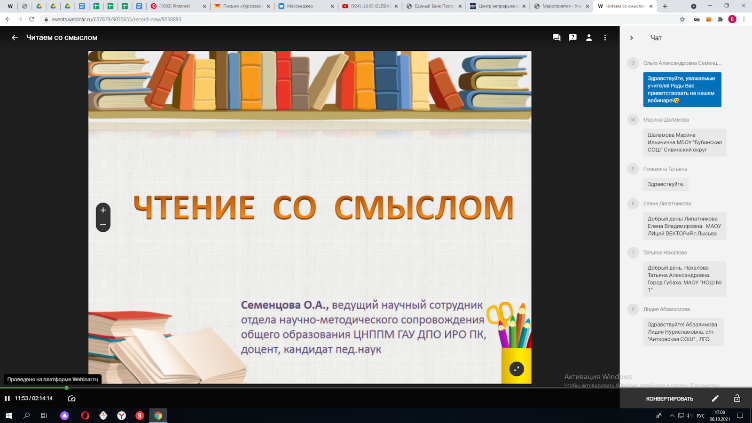 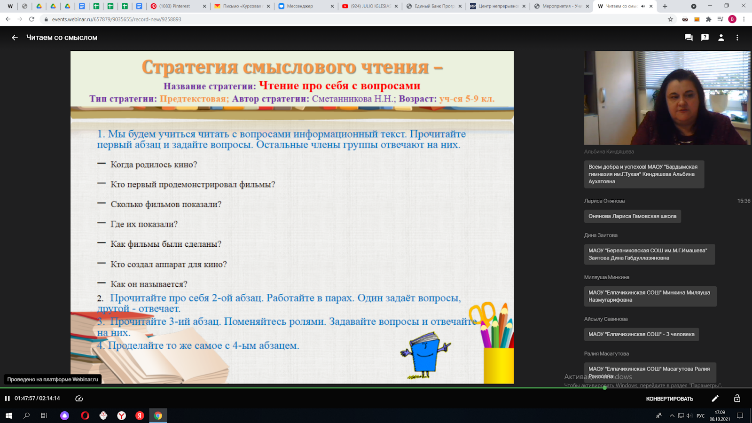 